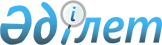 Талдықорған қаласы әкімінің 2020 жылғы 13 тамыздағы № 5 "Талдықорған қаласында сайлау учаскелерін құру туралы" шешіміне өзгеріс енгізу туралыЖетісу облысы Талдықорған қаласы әкімінің 2022 жылғы 30 желтоқсандағы № 18 шешімі. Қазақстан Республикасының Әділет министрлігінде 2022 жылы 30 желтоқсанда № 31508 болып тіркелді
      ШЕШТІМ:
      1. Талдықорған қаласы әкімінің "Талдықорған қаласында сайлау учаскелерін құру туралы" 2020 жылғы 13 тамыздағы № 5 шешімі (Нормативтік құқықтық актілерді мемлекеттік тіркеу тізілімінде № 5605 тіркелген) келесі өзгеріс енгізілсін:
      көрсетілген шешімнің қосымшасы осы шешімнің қосымшасына сәйкес жаңа редакцияда жазылсын.
      2. Осы шешімнің орындалуын бақылау Талдықорған қаласы әкімі аппаратының басшысына жүктелсін.
      3. Осы шешім алғашқы ресми жарияланған күнінен кейін күнтізбелік он күн өткен соң қолданысқа енгізіледі. Талдықорған қаласында дауыс беруді өткізу және дауыс санау үшін құрылған сайлау учаскелері
      № 381 сайлау учаскесі.
      Орталығы: Талдықорған қаласы, Ә. Әлімжанов көшесі, 20, "Жетісу облысының білім басқармасының Талдықорған қаласы бойынша білім бөлімі" мемлекеттік мекемесінің "№ 27 орта мектеп-гимназия" коммуналдық мемлекеттік мекемесі (оңтүстік қанаты).
      Шекараларында: Талдықорған қаласы, "Агропромышленник", "Красный камень", "Қаратал" бағбандар тұтынушы кооперативтері;
      № 382 сайлау учаскесі.
      Орталығы: Талдықорған қаласы, Ә. Әлімжанов көшесі, 20, "Жетісу облысының білім басқармасының Талдықорған қаласы бойынша білім бөлімі" мемлекеттік мекемесінің "№ 27 орта мектеп-гимназия" коммуналдық мемлекеттік мекемесі (солтүстік қанаты).
      Шекараларында: Талдықорған қаласы, "Мерекелік", "Ключи", "Сарыарқа" бағбандар тұтынушы кооперативтері;
      № 383 сайлау учаскесі.
      Орталығы: Талдықорған қаласы, Қабанбай батыр көшесі, 180, "Жетісу облысының білім басқармасының Талдықорған қаласы бойынша білім бөлімі" мемлекеттік мекемесінің "№ 25 орта мектебі мектепке дейінгі шағын орталығымен" коммуналдық мемлекеттік мекемесі (оңтүстік қанаты).
      Шекараларында: Талдықорған қаласы, "Балауса" тұрғын алабы, "Шайқорған" бағбандар тұтынушы кооперативі;
      № 384 сайлау учаскесі.
      Орталығы: Талдықорған қаласы, Қабанбай батыр көшесі, 180, "Жетісу облысының білім басқармасының Талдықорған қаласы бойынша білім бөлімі" мемлекеттік мекемесінің "№ 25 орта мектебі мектепке дейінгі шағын орталығымен" коммуналдық мемлекеттік мекемесі (солтүстік қанаты). 
      Шекараларында: Талдықорған қаласы, Ә. Қастеев (толық), Бейбітшілік (толық), Е. Сихимов (толық), Е. Сыпатаев № 1-ден 43-ке дейін (тақ жағы), № 2-ден 40-қа дейін (жұп жағы), Қ. Жапсарбаев (толық), Н. Милованов (толық), Өркениет (толық), С. Халтурин (толық), Үшбұлақ (толық), "Балауса" тұрғын үй алабы, Ж. Кудерин, Қасабай батыр, Тоқаев, Ш. Айманов көшелері, "Плодопитомник" тұрғын алабы;
      № 385 сайлау учаскесі.
      Орталығы: Талдықорған қаласы, Е. Ярославский көшесі, 6, "Жетісу облыстық білім басқармасы" мемлекеттік мекемесінің "Талдықорған гуманитарлық-техникалық колледжі" мемлекеттік коммуналдық қазыналық кәсіпорны.
      Шекараларында: Талдықорған қаласы, көшелері Айтықов (толық), А. Шахворостов № 1-ден 153-ке дейін (тақ жағы), № 2-ден 178-ге дейін (жұп жағы), Е. Пугачев (толық), Е. Ярославский (толық), Жаңа ғасыр (толық), Желтоқсан № 1-ден 43-ке дейін (тақ жағы), № 2-ден 26-ға дейін (жұп жағы), Д. Менделеев (толық), К. Циолковский (толық);
      № 386 сайлау учаскесі.
      Орталығы: Талдықорған қаласы, Ә. Тыныбаев көшесі, 133, "Жетісу облысының білім басқармасының Талдықорған қаласы бойынша білім бөлімі" мемлекеттік мекемесінің "Н. Островский атындағы № 8 орта мектеп" коммуналдық мемлекеттік мекемесі (солтүстік қанаты).
      Шекараларында: Талдықорған қаласы, көшелері А. Радищев (толық), А. Фадеев (толық), Ә. Тыныбаев № 1-ден 49-ге дейін (тақ жағы), № 2-ден 160-дейін (жұп жағы), Б. Ақылбеков (толық), В. Блюхер (толық), В. Иванилов (толық), В. Терешкова (толық), Жаңа дәуір (толық), Жеңіс (толық), И. Репин (толық), Құрманғазы (толық), Л. Бетховен (толық), М. Гамарник (толық), Мереке (толық), С. Буденный (толық), №1-ші бөлімше;
      № 387 сайлау учаскесі.
      Орталығы: Талдықорған қаласы, Ә. Тыныбаев көшесі, 133, "Жетісу облысының білім басқармасының Талдықорған қаласы бойынша білім бөлімі" мемлекеттік мекемесінің "Н. Островский атындағы № 8 орта мектеп" коммуналдық мемлекеттік мекемесі (оңтүстік қанаты).
      Шекараларында: Талдықорған қаласы, көшелері Абай № 1-ден 109-ға дейін (тақ жағы), № 2-ден 122-ге дейін (жұп жағы), Абылайхан № 1-ден 69-ға дейін (тақ жағы), № 2-ден 70-ке дейін (жұп жағы), А. Затаевич № 1-ден 17-ге дейін (тақ жағы), Ақ қайың (толық), Ә. Тыныбаев № 51-ден 157-ге дейін (тақ жағы), Бұлақты (толық), В. Чкалов № 2-ден 50-ге дейін (жұп жағы), Е. Брусиловский № 1-ден 39-ға дейін (тақ жағы), № 2-ден 44-ке дейін (жұп жағы), Жетісу (толық), Қапал (толық), М. Тухачевский (толық), П. Нахимов (толық), Ойжайлау (толық), Ф. Ушаков (толық), Шалқар (толық), Ш. Құдайбердиев № 1-ден 123-ке дейін (тақ жағы), № 2-ден 82-ге дейін (жұп жағы);
      № 388 сайлау учаскесі.
      Орталығы: Талдықорған қаласы, Қабанбай батыр көшесі, 44, "Жетісу облысының білім басқармасының Талдықорған қаласы бойынша білім бөлімі" мемлекеттік мекемесінің "№ 2 орта мектеп" коммуналдық мемлекеттік мекемесі (оңтүстік қанаты).
      Шекараларында: Талдықорған қаласы, көшелері Абай № 111-ден 211-ге дейін (тақ жағы), № 124-тен 224-ке дейін (жұп жағы), Ақын Сара № 1-ден 99-ға дейін (тақ жағы), № 2-ден 98-ге дейін (жұп жағы), Попов (толық), Қ. Сәтпаев (толық), А. Затаевич № 2-ден 86-ға дейін (жұп жағы), № 19-дан 77-ге дейін (тақ жағы), А. Матросов (толық), Ә. Дайыров № 1-ден 103-ке дейін (тақ жағы), № 2-ден 98-ге дейін (жұп жағы), Ә. Тыныбаев № 162-ден 388-ге дейін (жұп жағы), № 159-дан 319-ға дейін (тақ жағы), Біржан сал № 1-ден 33-ке дейін (тақ жағы), № 2-ден 34-ке дейін (жұп жағы), В. Чкалов № 1-ден 57-ге дейін (тақ жағы), Е. Брусиловский № 41-ден 93-ке дейін (тақ жағы), № 46-дан 98-ге дейін (жұп жағы), Ж. Сыздықов (толық), Крылов (толық), М. Кұрманов № 2-ден 74-ке дейін (жұп жағы), М. Талқыбаев 2-ден 62-ге дейін (жұп жағы), № 1-ден 67-ге дейін (тақ жағы), Н. Некрасов (толық), Т. Шевченко № 1-ден 83-ке дейін (тақ жағы), Ш. Құдайбердиев № 125-тен 181-ге дейін (тақ жағы), № 84-тен 156-ға дейін (жұп жағы);
      № 389 сайлау учаскесі.
      Орталығы: Талдықорған қаласы, Нұрсұлтан Назарбаев даңғылы, 67, "Жетісу облысының мәдениет, архивтер және құжаттама басқармасы" мемлекеттік мекемесінің "І. Жансүгіров атындағы мәдениет сарайы".
      Шекараларында: Талдықорған қаласы, көшелері А. Шахворостов № 155/171-ден 287-ге дейін (тақ жағы), № 180-нен 288-ге дейін (жұп жағы), Әлем № 1-ден 35-ке дейін (тақ жағы), № 2-ден 38-ге дейін (жұп жағы), В. Маяковский № 1-ден 43-ке дейін (тақ жағы), № 2-ден 10-ға дейін (жұп жағы), Гаухар ана № 130-дан 136-ға дейін (жұп жағы), № 91-ден 99-ға дейін (тақ жағы), Е. Есетов № 1-ден 91-ге дейін (тақ жағы), № 2-ден 90-ға дейін (жұп жағы), Жасталап (толық), Желтоқсан № 45-тен 147-ке дейін (тақ жағы), Қабанбай батыр № 68-ден 138-ге дейін (жұп жағы), Қазақстан № 1-ден 53-ке дейін (тақ жағы), № 2-ден 60-қа дейін (жұп жағы), М. Құрманов № 76-дан 130-ға дейін (жұп жағы), М. Мәметова № 2-ден 40-қа дейін (жұп жағы), № 1 (тақ жағы), М. Талқыбаев № 64-тен 94-ке дейін (жұп жағы), № 69-дан 99-ға дейін (тақ жағы), Н. Щорс№ 2-ден 80-ге дейін (жұп жағы), № 1-ден 33-ке дейін (тақ жағы), С. Тургенев (толық), Т. Рүстембеков № 1 (тақ жағы), № 2-ден 18-ге дейін (жұп жағы), Т. Шевченко № 2-ден 90-ға дейін (жұп жағы);
      № 390 сайлау учаскесі.
      Орталығы: Талдықорған қаласы, Нұрсұлтан Назарбаев даңғылы, 173/2 А блогы, "Жетісу облыстық білім басқармасы" мемлекеттік мекемесінің "Талдықорған сервис және технология колледжі" мемлекеттік коммуналдық қазыналық кәсіпорны.
      Шекараларында: Талдықорған қаласы, көшелері Алтын дән (толық), А. Чехов (толық), Бақтыбай (толық), Г. Ли (толық), Гаухар ана № 138-ден 264-ке дейін (жұп жағы), № 101-ден 323-ке дейін (тақ жағы), Дарабоз ана № 121-ден 171-ге дейін (тақ жағы), № 134-тен 180-ге дейін (жұп жағы), Желтоқсан № 28-ден 80-ге дейін (жұп жағы), Ж. Қалиев № 1-ден 47-ге дейін (тақ жағы), № 2-ден 56-ға дейін (жұп жағы), К. Тимирязев (толық), Л. Асанова № 1-ден 65-ке дейін (тақ жағы), № 2-ден 56-ға дейін (жұп жағы), М. Глинки (толық), М. Құрманов № 132-ден 238-ге дейін (жұп жағы), № 155-тен 261-ге дейін (тақ жағы), М. Пархоменко (толық), Н. Алдабергенов № 1-ден 69-ға дейін (тақ жағы), № 2-ден 62-ге дейін (жұп жағы), Ю. Гагарин № 1-ден 47-ге дейін (тақ жағы), № 2-ден 68-ге дейін (жұп жағы);
      № 391 сайлау учаскесі.
      Орталығы: Талдықорған қаласы, Н. Алдабергенов көшесі, 120, "Жетісу облысының білім басқармасының Талдықорған қаласы бойынша білім бөлімі" мемлекеттік мекемесінің "М. Ломоносов атындағы № 5 орта мектеп-лицейі" коммуналдық мемлекеттік мекемесі.
      Шекараларында: Талдықорған қаласы, көшелері Е. Сыпатаев № 45-тен 73-ке дейін (тақ жағы), Қабанбай батыр № 139-дан 371-ге дейін (тақ жағы), № 140-тан 170-ке дейін (жұп жағы), Л. Асанова № 58-ден 100-ге дейін (жұп жағы), № 67-ден 111-ге дейін (тақ жағы), М. Төлебаев № 188-ден 204-ке дейін (жұп жағы), № 171-ден 231-ге дейін (тақ жағы), Н. Алдабергенов № 64-тен 124-ке дейін (жұп жағы), № 71-ден 165-ке дейін (тақ жағы), Нұрсұлтан Назарбаев даңғылы № 108-ден 124, № 134, № 172, № 218, № 226-ға дейін (жұп жағы), № 171-ден 177-ге дейін (тақ жағы);
      № 392 сайлау учаскесі.
      Орталығы: Талдықорған қаласы, І. Жансүгіров көшесі, 226, "Жетісу облысының білім басқармасы" мемлекеттік мекемесінің "Талдықорған жоғары политехникалық колледжі" коммуналдық мемлекеттік қазыналық кәсіпорны.
      Шекараларында: Талдықорған қаласы, көшелері Желтоқсан № 82-ден 168-ге дейін (жұп жағы), № 149-дан 203-ке дейін (тақ жағы), Ж. Қалиев № 49-дан 129-ға дейін (тақ жағы), № 58-ден 132-ге дейін (жұп жағы), Котовский (толық), Қабанбай батыр № 111-ден 137-ге дейін (тақ жағы), Л. Асанова № 113-тен 133-ке дейін (тақ жағы), № 102-ден 124-ке дейін (жұп жағы), М. Мәметова № 42-ден 96-ға дейін (жұп жағы), № 3-тен 51-ге дейін (тақ жағы), М. Төлебаев № 152-ден 186-ға дейін (жұп жағы), № 143-тен 169-ға дейін (тақ жағы), Н. Алдабергенов № 167-ден 195-ке дейін (тақ жағы), № 126-дан 150-ге дейін (жұп жағы), О. Жампейісов (толық), Нұрсұлтан Назарбаев даңғылы № 86-дан 106-ға дейін (жұп жағы), № 137-ден 169-ға дейін (тақ жағы), Н. Щорс № 82-ден 92-ге дейін (жұп жағы), № 35-тен 59-ға дейін (тақ жағы), Т. Рүстембеков № 20-дан 74-ке дейін (жұп жағы), І. Жансүгіров № 168-ден 300-ге дейін (жұп жағы), Ю. Гагарин № 49-дан 139/147-ге дейін (тақ жағы), № 70-тен 162-ге дейін (жұп жағы);
      № 393 сайлау учаскесі.
      Орталығы: Талдықорған қаласы, "Жетісу" шағын ауданы, 15, "Жетісу облысының білім басқармасының Талдықорған қаласы бойынша білім бөлімі" мемлекеттік мекемесінің "Шоқан Уәлиханов атындағы № 10 орта мектеп-гимназиясы" коммуналдық мемлекеттік мекемесі.
      Шекараларында: Талдықорған қаласы, "Жетісу" шағын ауданы № 1-ден 6-ға дейін, № 15-тен 47-ге дейінгі үйлері, "Шайқорған" тұрғын үй алаптары;
      № 394 сайлау учаскесі.
      Орталығы: Талдықорған қаласы, І. Жансүгүров көшесі № 187а, "Ілияс Жансүгіров атындағы Жетісу университеті" коммерциалық емес акционерлік қоғамы.
      Шекараларында: Талдықорған қаласы, көшелері Ардагер (толық), Жиделі (толық), Сарыбел (толық), Сарытау (толық), Талдыбұлақ (толық), Шапағат (толық), "Жетісу" шағын ауданы № 7-ден 14-ке дейінгі үйлер, "Жігер" тұрғын үй алабы, "Украина" жатақханасы;
      № 395 сайлау учаскесі.
      Орталығы: Талдықорған қаласы, Д. Қонаев көшесі, 51, "Жетісу облысының білім басқармасының Талдықорған қаласы бойынша білім бөлімі" мемлекеттік мекемесінің "Оқушылар сарайы" мемлекеттік коммуналдық қазыналық кәсіпорны.
      Шекараларында: Талдықорған қаласы, "Ұлан" әскери қалашығы;
      № 396 сайлау учаскесі.
      Орталығы: Талдықорған қаласы, "Көктем" шағын ауданы, "Жетісу облысының білім басқармасының Талдықорған қаласы бойынша білім бөлімі" мемлекеттік мекемесінің "№ 28 IT мектеп-лицей" коммуналдық мемлекеттік мекемесі (оңтүстік қанаты).
      Шекараларында: Талдықорған қаласы, Қ. Жалайыри (толық) даңғылы, көшелері Астана (толық), Б. Әшімов (толық), Ж. Балапанова (толық), З. Тамшыбаева (толық), "Көктем" шағын ауданы, "Береке" тұрғын үй алабы;
      № 397 сайлау учаскесі.
      Орталығы: Талдықорған қаласы, "Самал" шағын ауданы, 44, "Жетісу облысының білім басқармасының Талдықорған қаласы бойынша білім бөлімі" мемлекеттік мекемесінің "№ 12 орта мектеп-гимназиясы" коммуналдық мемлекеттік мекемесі (батыс қанаты).
      Шекараларында: Талдықорған қаласы, "Самал" шағын ауданы № 22, № 23, № 24, № 25, № 26, № 27, № 28, № 29, № 30, № 30а, № 31, № 34, № 34а, № 35, № 36, № 37 үйлері;
      № 398 сайлау учаскесі.
      Орталығы: Талдықорған қаласы, "Самал" шағын ауданы, 44, "Жетісу облысының білім басқармасының Талдықорған қаласы бойынша білім бөлімі" мемлекеттік мекемесінің "№ 12 орта мектеп-гимназиясы" коммуналдық мемлекеттік мекемесі (солтүстік қанаты).
      Шекараларында: Талдықорған қаласы, "Самал" шағын ауданы № 4, № 5, № 6, № 7, № 15, № 16, № 17, № 18, № 20, № 21, № 38, № 39, № 40, № 41, № 42, № 43, № 45, № 45а, № 46 үйлері;
      № 399 сайлау учаскесі.
      Орталығы: Талдықорған қаласы, Д. Қонаев көшесі, 49, "Жетісу облысының білім басқармасының Талдықорған қаласы бойынша білім бөлімі" мемлекеттік мекемесінің "№ 14 орта мектеп-гимназия" коммуналдық мемлекеттік мекемесі (солтүстік қанаты).
      Шекараларында: Талдықорған қаласы, "Самал" шағын ауданы № 1, № 1а, № 2, № 3, № 3а, № 8, № 9, № 9а, № 10, № 10а, № 10б, № 11, № 11а, № 11б, № 12, № 12а, № 12б, № 13, № 13а, № 14, № 14а, № 16а үйлері;
      № 400 сайлау учаскесі.
      Орталығы: Талдықорған қаласы, Желтоқсан көшесі, 220, "Ілияс Жансүгіров атындағы Жетісу университеті" коммерциалық емес акционерлік қоғамы.
      Шекараларында: Талдықорған қаласы, "Жастар" шағын ауданы № 1, № 1а, № 2-ден 9-ға дейін, № 9а, № 10, № 13, № 14, № 14а, № 15, № 16, № 16а, № 17, № 18, № 20, №69/71, № 70, № 72, № 73, № 74, № 74/77, № 78, № 78а, № 79 үйлері;
      № 401 сайлау учаскесі.
      Орталығы: Талдықорған қаласы, Д. Қонаев көшесі, 49, "Жетісу облысының білім басқармасының Талдықорған қаласы бойынша білім бөлімі" мемлекеттік мекемесінің "№ 14 орта мектеп-гимназия" коммуналдық мемлекеттік мекемесі (оңтүстік қанаты).
      Шекараларында: Талдықорған қаласы, "Жастар" шағын ауданы № 13а, № 21-ден 30-ға дейін, № 33, № 35-тен 36б-ға дейін, № 51, № 69, № 69/71, № 69/72 үйлері;
      № 402 сайлау учаскесі.
      Орталығы: Талдықорған қаласы, "Жастар" шағын ауданы, 52, "Жетісу облысының білім басқармасының Талдықорған қаласы бойынша білім бөлімі" мемлекеттік мекемесінің "№ 16 орта мектеп-гимназиясы" коммуналдық мемлекеттік мекемесі.
      Шекараларында: Талдықорған қаласы, "Жастар" шағын ауданы № 31, № 32, № 37, № 38, № 39, № 39а, № 40, № 42-ден 42г-ға дейін, № 43, № 43а, № 44, № 46, № 47, № 48, № 59, № 60-тан 63/66-ға дейін, № 65-тен 69-ге дейін;
      № 403 сайлау учаскесі.
      Орталығы: Талдықорған қаласы, "Мүшелтой" шағын ауданы, 32, "Жетісу облысының білім басқармасының Талдықорған қаласы бойынша білім бөлімі" мемлекеттік мекемесінің "№ 17 орта мектебі" коммуналдық мемлекеттік мекемесі.
      Шекараларында: Талдықорған қаласы, "Мүшелтой" шағын ауданы № 16-дан 22-ге дейін, № 25, № 25а, № 28, № 29, № 30, № 27, № 31 үйлері;
      № 404 сайлау учаскесі.
      Орталығы: Талдықорған қаласы, "Мүшелтой" шағын ауданы, 14, "Жетісу облысының білім басқармасының Талдықорған қаласы бойынша білім бөлімі" мемлекеттік мекемесінің "М. Жұмабаев атындағы № 19 орта мектеп-гимназиясы мектепке дейінгі шағын ортылығымен" коммуналдық мемлекеттік мекемесі.
      Шекараларында: Талдықорған қаласы, "Мүшелтой" шағын ауданы № 1-ден 9-ға дейін, № 4а, № 12, № 33-тен 42-ге дейін, № 120/125 үйлері;
      № 405 сайлау учаскесі.
      Орталығы: Талдықорған қаласы, Қаблиса Жырау көшесі, 174, "Жетісу облысының білім басқармасының Талдықорған қаласы бойынша білім бөлімі" мемлекеттік мекемесінің "№ 13 орта мектеп (арнаулы сыныптарымен)" коммуналдық мемлекеттік мекемесі.
      Шекараларында: Талдықорған қаласы, көшелері Алмалы (толық), Д. Қонаев (толық), Д. Рақышев (толық), Медеу (толық), "Ғарышкер" шағын ауданы, арнайы қалашық;
      № 406 сайлау учаскесі.
      Орталығы: Талдықорған қаласы, Қаблиса Жырау көшесі, 211/2, "Жетісу облыстық білім басқармасы" мемлекеттік мекемесінің "Талдықорған агро-техникалық колледжі" мемлекеттік коммуналдық қазыналық кәсіпорны.
      Шекараларында: Талдықорған қаласы, көшелері А. Байтуғанов (толық), Е. Сыпатаев № 42-ден 100-ге дейін (жұп жағы), № 75-тен 121-ға дейін (тақ жағы), Ж. Жабаев № 196-дан 250-ге дейін (жұп жағы), № 191-ден 231-ге дейін (тақ жағы), Желтоқсан № 170-тен 220-ға дейін (жұп жағы), № 205-тен 395-ке дейін (тақ жағы), Ж. Қалиев № 134-тен 170-ке дейін (жұп жағы), № 131-ден 169-ға дейін (тақ жағы), І. Жансүгіров № 163-тен 231-ге дейін (тақ жағы), К. Костенко (толық), Қаблиса жырау № 169-дан 219-ке дейін (тақ жағы), № 172-ден 230-ға дейін (жұп жағы), Қ. Байғожин (толық), Л. Асанова № 135-тен 225-ге дейін (тақ жағы), № 126-дан 224-ға дейін (жұп жағы), М. Нестеров (толық), Н. Алдабергенов № 197-ден 287-ге дейін (тақ жағы), № 152-ден 280-ге дейін (жұп жағы), Ш. Уәлиханов № 156-нан 268-ге дейін (жұп жағы), № 139-дан 195-ке дейін (тақ жағы), Ю. Гагарин № 164-тен 230-ға дейін (жұп жағы), № 149-дан 229-ға дейін (тақ жағы);
      № 407 сайлау учаскесі.
      Орталығы: Талдықорған қаласы, Нұрсұлтан Назарбаев даңғылы, 62, "Жетісу облысының білім басқармасының Талдықорған қаласы бойынша білім бөлімі" мемлекеттік мекемесінің "№ 4 орта мектеп" коммуналдық мемлекеттік мекемесі.
      Шекараларында: Талдықорған қаласы, көшелері Байқоңыр (толық), Ғ. Орманов № 2/6-дан 160-қа дейін (жұп жағы), Ғ. Сланов № 132-ден 162-ге дейін (жұп жағы), Ж. Жабаев № 186-дан 194-ке дейін (жұп жағы), № 171-ден 189-ға дейін (жұп жағы), І. Жансүгіров № 148-ден 164/166-ға дейін (жұп жағы), № 147-ден 161-ге дейін (тақ жағы), Қабанбай батыр № 93-тен 109-ға дейін (тақ жағы), Қаблиса Жырау № 150-ден 170-ке дейін (жұп жағы), № 149-дан 167-ге дейін (тақ жағы), Қ. Қазыбаев (толық), М. Мәметова № 98-ден 146-ға дейін (жұп жағы), № 53-тен 95-ке дейін (тақ жағы), М. Төлебаев № 130-дан 142/150-ге дейін (жұп жағы),№ 123-тен 141-ге дейін (тақ жағы), Н. Островский (толық), Нұрсұлтан Назарбаев даңғылы № 64-тен 84-ке дейін (жұп жағы), № 105/125, 127/131-ден 135-ке дейін (тақ жағы), Т. Рүстембеков № 76-дан 212-ге дейін (жұп жағы), № 3/15-тен 153-ке дейін (тақ жағы), Ш. Сәпиев (толық);
      № 408 сайлау учаскесі.
      Орталығы: Талдықорған қаласы, Қазақстан көшесі, 110, "Жетісу облысының білім басқармасының Талдықорған қаласы бойынша білім бөлімі" мемлекеттік мекемесінің "Абай атындағы № 1 орта мектеп-гимназиясы" коммуналдық мемлекеттік мекемесі.
      Шекараларында: Талдықорған қаласы, көшелері А. Исмаилов (толық), Ғ. Орманов № 1-ден 131-ге дейін (тақ жағы), Ғ. Сланов № 126-дан 130-ға дейін (жұп жағы), Е. Есетов № 92-ден 144-ке дейін (жұп жағы), № 93-тен 115-ке дейін (тақ жағы), Ж. Жабаев № 156-дан 184-ке дейін (жұп жағы), № 155-тен 169-ға дейін (тақ жағы), І. Жансүгіров № 116-дан 146-ға дейін (жұп жағы), № 131-ден 145-ке дейін (тақ жағы), Қабанбай батыр № 61-ден 91-ге дейін (тақ жағы), Қаблиса Жырау № 134-тен 148-ге дейін (жұп жағы), № 131-ден 163а-ға дейін (тақ жағы), Қазақстан № 102-ден 230-ға дейін (жұп жағы), Л. Толстой (толық), М. Горький (толық), М. Төлебаев № 104-тен 128-ге дейін (жұп жағы), № 103-тен 121-ге дейін (тақ жағы), Нұрсұлтан Назарбаев даңғылы № 58-ден 62-ге дейін (жұп жағы), № 97-ден 103-ке дейін (тақ жағы);
      № 409 сайлау учаскесі.
      Орталығы: Талдықорған қаласы, Қабанбай батыр көшесі, 44, "Жетісу облысының білім басқармасының Талдықорған қаласы бойынша білім бөлімі" мемлекеттік мекемесінің "№ 2 орта мектеп" коммуналдық мемлекеттік мекемесі (шығыс қанаты).
      Шекараларында: Талдықорған қаласы, көшелері Абай № 226-дан 254-ке дейін (жұп жағы), № 213-тен 239-ға дейін (тақ жағы), Абылай хан № 72-ден 130-ға дейін (жұп жағы), № 71-ден 119-ға дейін (тақ жағы), Ақын Сара № 100-ден 116-ға дейін (жұп жағы), № 101-ден 135-ке дейін (тақ жағы), Алатау (толық), Ә. Дайыров № 100-ден 158-ге дейін (жұп жағы), № 105-тен 163-ке дейін (тақ жағы), Әлем № 37-ден 61-ге дейін (тақ жағы), № 40-тан 62-ге дейін (жұп жағы), Балпық би № 2-ден 48-ге дейін (жұп жағы), № 1-ден 37-ге дейін (тақ жағы), Біржан сал № 36-дан 78-ге дейін (жұп жағы), № 35-тен 55-ке дейін (тақ жағы), В. Маяковский № 45-тен 73-ке дейін (тақ жағы), № 12-ден 96-ға дейін (жұп жағы), Гаухар ана № 1-ден 89-ға дейін (тақ жағы), № 2-ден 128-ге дейін (жұп жағы), Дарабоз ана № 1-ден 119-ға дейін (тақ жағы), № 2-ден 132-ге дейін (жұп жағы), Жаңа тұрмыс (толық), М. Құрманов № 1-ден 153-ке дейін (тақ жағы), Көгалды (толық), Қабанбай батыр № 2-ден 66-ға дейін (жұп жағы), Қазақстан № 55-тен 85-ке дейін (тақ жағы), № 62-ден 100-ге дейін (жұп жағы), Қарқара (толық), Талдықорған (толық), Транспортная (толық), Т. Шевченко № 92-ден 126-ға дейін (жұп жағы), № 85-тен 115-ке дейін (тақ жағы), Э. Тельман (толық);
      № 410 сайлау учаскесі.
      Орталығы: Талдықорған қаласы, Нұрсұлтан Назарбаев даңғылы, 77, Д.А. Қонаев атындағы Еуразиялық заң академиясы.
      Шекараларында: Талдықорған қаласы, көшелер Абай № 256-дан 278-ге дейін (жұп жағы), Ақсу № 2-ден 46-ға дейін (жұп жағы), № 1-ден 59-ға дейін (тақ жағы), Ақын Сара № 118-ден 152-ге дейін (жұп жағы), № 137-ден 159-ға дейін (тақ жағы), Біржан сал № 80-нен 112-ге дейін (жұп жағы), № 57/61-ден 85-ке дейін (тақ жағы), Жоңғар (толық), Қабанбай батыр № 27-ден 59-ға дейін (тақ жағы), Қазақстан № 87-ден 131-ға дейін (тақ жағы), М. Төлебаев № 66-дан 102-ге дейін (жұп жағы), Нұрсұлтан Назарбаев даңғылы № 40-тан 56-ға дейін (жұп жағы), № 75-тен 91/95-ке дейін (тақ жағы), Пржевальский (толық), Т. Шевченко № 128-ден 144-ке дейін (тақ жағы), № 117-ден 131-ге дейін (тақ жағы), "Достық" шағын ауданы;
      № 411 сайлау учаскесі.
      Орталығы: Талдықорған қаласы, Біржан сал көшесі, 108, "Жетісу облысының білім басқармасының Талдықорған қаласы бойынша білім бөлімі" мемлекеттік мекемесінің "Бақтыбай Жолбарысұлы атындағы № 18 орта мектеп-лицейі" коммуналдық мемлекеттік мекемесі.
      Шекараларында: Талдықорған қаласы, көшелері Ақсу № 48-ден 140-қа дейін (жұп жағы), № 61-ден 155-ке дейін (тақ жағы), Балхаш (толық), Б. Берентаев (толық), Біржан сал № 114/118-ден 210-ға дейін (жұп жағы), № 87-ден 181-ге дейін, № 189, № 213, № 265-ке дейін (тақ жағы), Ғ. Сланов № 110-нан 124-ке дейін (жұп жағы), Ж. Жабаев № 130-дан 154-ке дейін (жұп жағы), № 135-тен 153-ке дейін (тақ жағы), І. Жансүгіров № 100-ден 114-ке дейін (жұп жағы), № 109-дан 129-ға дейін (тақ жағы), Қаблиса Жырау № 120-дан 132-ге дейін (жұп жағы), № 115-тен 129-ға дейін (тақ жағы), Қазақстан № 133/141-ден 241-ге дейін (тақ жағы), М. Лермонтов (толық), М. Ломоносов (толық), М. Төлебаев № 67-ден 101-ге дейін (тақ жағы), Н. Чернышевский (толық), Оңтүстік (толық), П. Чайковский (толық), Теміржол (толық), Т. Шевченко № 146-дан 240-қа дейін (жұп жағы), № 133-тен 271-ге дейін (тақ жағы), Ш. Уәлиханов № 138-ден 154-ке дейін (жұп жағы), № 127-ден 149-ге дейін (тақ жағы);
      № 412 сайлау учаскесі.
      Орталығы: Талдықорған қаласы, Абай көшесі, 241, "Талдықорған қаласының тұрғын үй коммуналдық-шаруашылық бөлімі" мемлекеттік мекемесі.
      Шекараларында: Талдықорған қаласы, көшелері Абай № 241-ден 265-ке дейін (тақ жағы), № 280-нен 302-ге дейін (жұп жағы), Абылай хан № 132-ден 188-ге дейін (жұп жағы), № 121-ден 151-ге дейін (тақ жағы), А. Гайдар (толық), Ақын Сара № 154-тен 172-ге дейін (жұп жағы), № 161-ден 185-ке дейін (тақ жағы), Ә. Ізбасаров № 2-ден 18-ге дейін (жұп жағы), № 1-ден 15-ке дейін (тақ жағы), Балпық би № 50-ден 108-ге дейін (жұп жағы), № 39-дан 125-ке дейін (тақ жағы), Ескелді би № 1-ден 83-ке дейін (тақ жағы), № 2-ден 78-ге дейін (жұп жағы), І. Жансүгіров № 2-ден 98-ге дейін (жұп жағы), № 1-ден 99/107-ге дейін (тақ жағы), К. Мұқатов (толық), Қабанбай батыр № 1-ден 25-ке дейін (тақ жағы), Қаблиса Жырау № 2-ден 118-ге дейін (жұп жағы), Қаратал № 2-ден 58-ге дейін (жұп жағы), Мамыр (толық), М. Кутузов (толық), М. Төлебаев № 1-ден 65-ке дейін (тақ жағы), № 2-ден 64-ке дейін (жұп жағы), Нұрсұлтан Назарбаев даңғылы № 1-ден 73-ке дейін (тақ жағы), № 2-ден 38-ге дейін (жұп жағы), Шығыс (толық);
      № 413 сайлау учаскесі.
      Орталығы: Талдықорған қаласы, Абай көшесі, 297, "Қазақстан Республикасы экология, геология және табиғи ресурстар министрлігі экологиялық реттеу және бақылау комитетінің Жетісу облысы бойынша экология департаменті" республикалық мемлекеттік мекемесі.
      Шекараларында: Талдықорған қаласы, көшелері Абай № 304-тен 380-ге дейін (жұп жағы), № 267-ден 367-ге дейін (тақ жағы), Абылай хан № 190-нан 290-ға дейін (жұп жағы), № 153-тен 237-ге дейін (тақ жағы), А. Грибоедов (толық), Ақын Сара № 174-тен 280-ге дейін (жұп жағы), № 187-ден 261-ге дейін (тақ жағы), Алтын орда (толық), Әмірғалиев (толық), Д. Байғұтов (толық), Балпық би № 110-нан 180-ге дейін (жұп жағы), № 127-ден 177-ге дейін (тақ жағы), В. Панфилов № 2-ден 64-ке дейін (жұп жағы), Ғ. Сланов № 64-тен 108-ге дейін (жұп жағы), № 59-дан 123-ке дейін (тақ жағы), Ж. Жабаев № 60-тан 128-ге дейін (жұп жағы), № 57-ден 133-ке дейін (тақ жағы), Жамбыл (толық), Ж. Жапаров (толық), К. Майстрюк № 2-ден 80-ге дейін (жұп жағы), № 1-ден 91-ге дейін (тақ жағы), Қаблиса Жырау № 61-ден 113-ке дейін (тақ жағы), М. Тынышпаев № 70-тен 348-ге дейін (жұп жағы), № 97-ден 309-ға дейін (тақ жағы), Теректі (толық), Парковский (толық), Ш. Уәлиханов № 60-тен 136-ға дейін (жұп жағы), № 57-ден 125-ке дейін (тақ жағы);
      № 414 сайлау учаскесі.
      Орталығы: Талдықорған қаласы, І. Жансүгіров көшесі, 91/97, "Жетісу облысының білім басқармасының Талдықорған қаласы бойынша білім бөлімі" мемлекеттік мекемесінің "Д. Рақышев атындағы қазақ мектеп-интернаты" коммуналдық мемлекеттік мекемесі.
      Шекараларында: Талдықорған қаласы, көшелері А. Пушкин № 2-ден 212-ге дейін (жұп жағы), № 1-ден 203-ке дейін (тақ жағы), Ә. Ізбасаров № 20-дан 178-ге дейін (жұп жағы), № 17-ден 159-ға дейін (тақ жағы), Бәйшешек (толық), Балпық би № № 179-ден 225-ке дейін (тақ жағы), В. Панфилов № 1-ден 75-ке дейін (тақ жағы), Ғ. Сланов № 2-ден 62-ге дейін (жұп жағы), № 1-ден 57-ге дейін (тақ жағы), Ескелді би № 80-нен 182-ге дейін (жұп жағы), № 85-тен 191-ге дейін (тақ жағы), Ж. Жабаев № 2-нен 58-ге дейін (жұп жағы), № 1-ден 55-ке дейін (тақ жағы), К. Майстрюк № 93-тен 121-ге дейін (тақ жағы), № 82-ден 90-ға дейін (тақ жағы), Қаблиса Жырау № 1-ден 59-ға дейін (жұп жағы), Қаратал № 60-тан 132-ке дейін (жұп жағы), № 1-де 51-ге дейін (тақ жағы), М. Фрунзе № 2-ден 74-ке дейін (жұп жағы), № 1-ден 79-ға дейін (тақ жағы), Н. Гоголь № 2-ден 26-ға дейін (жұп жағы), № 1-ден 27-ге дейін (тақ жағы), Ш. Уәлиханов № 2-ден 58-ге дейін (жұп жағы), № 1-ден 55-ге дейін (тақ жағы);
      № 415 сайлау учаскесі.
      Орталығы: Талдықорған қаласы, Абылай хан көшесі, 149, "Жетісу облысының білім басқармасының Талдықорған қаласы бойынша білім бөлімі" мемлекеттік мекемесінің "К. Ушинский атындағы № 7 орта мектеп" коммуналдық мемлекеттік мекемесі.
      Шекараларында: Талдықорған қаласы, көшелері 8 Наурыз (толық), Абылай хан № 239-дан 257-ге дейін (тақ жағы), А. Герцен (толық), Ақбастау № 2-ден 116б-ға дейін (жұп жағы), № 1-ден 115-ке дейін (тақ жағы), Амангелді (толық), А. Пушкин № 205-тен 211-ге дейін (тақ жағы), № 214-тен 260-қа дейін (жұп жағы), Ә. Ізбасаров № 161-ден 267-ге дейін (тақ жағы), № 180-нен 218-ге дейін (жұп жағы), Балпық би № 227-ден 283-ке дейін (тақ жағы), № 182-ден 260-ге дейін (жұп жағы), В. Белинский № 1-ден 59-ға дейін (тақ жағы), № 2-ден 62-ге дейін (жұп жағы), В. Панфилов № 77-ден 125-ке дейін (тақ жағы), № 66-дан 112-ге дейін (тақ жағы), Ескелді би № 193-тен 231-ге дейін (тақ жағы), № 184-тен 194-ке дейін (жұп жағы), Күншығыс № 2-ден 50-ге дейін (жұп жағы), № 1-ден 45-ке дейін (тақ жағы), Қаратал № 53-тен 139-ке дейін (тақ жағы), № 134-тен 198-ке дейін (жұп жағы), М. Тынышбаев № 2-ден 68-ға дейін (жұп жағы), № 1-ден 95-ке дейін (тақ жағы), М. Фрунзе № 81-ден 89-ға дейін (тақ жағы), № 76-дан 80-ге дейін (жұп жағы), Н. Гоголь № 29-дан 67-ге дейін (тақ жағы), № 28-ден 64-ке дейін (жұп жағы), Н. Қойшыбеков (толық);
      № 416 сайлау учаскесі.
      Орталығы: Талдықорған қаласы, Абылай хан көшесі, 150, "Жетісу облысының білім басқармасы" мемлекеттік мекемесі Талдықорған қаласының "Мұхтар Арын атындағы № 24 "Экономика және бизнес" арнаулы лицейі" коммуналдық мемлекеттік мекемесі.
      Шекараларында: Талдықорған қаласы, көшелері Абылай хан № 259-дан 361-ге дейін (тақ жағы), Ә. Жангелдин (толық), А. Невский (толық), А. Пушкин № 262-ден 292-ге дейін (жұп жағы), № 213-тен 259-ға дейін (тақ жағы), Балпық би № 262-тен 322, № 330-ға дейін (жұп жағы), № 283а-дан 329, № 351, № 519-ға дейін (тақ жағы), Ескелді би № 196-дан 298-ге дейін (жұп жағы), К. Майстрюк № 92-ден 156-ға дейін (жұп жағы), № 123-тен 165-ке дейін (тақ жағы), Л. Красин (толық), М. Әуезова (толық), О. Кошевой (толық), Поддубный (толық), Покрышкин № 26-дан 44-ке дейін (жұп жағы), № 23-тен 31-ге дейін (тақ жағы), Хан тәңірі № 16-дан 24-ке дейін (жұп жағы), № 25-тен 33-ке дейін (тақ жағы);
      № 417 сайлау учаскесі.
      Орталығы: Талдықорған қаласы, А. Пушкин көшесі № 205, "Жетісу облысының білім басқармасының Талдықорған қаласы бойынша білім бөлімі" мемлекеттік мекемесінің "А. Макаренко атындағы № 6 орта мектеп мектепке дейінгі шағын орталығымен".
      Шекараларында: Талдықорған қаласы, көшелері А. Кивилев (толық), Ақбастау № 118-ден 210-ға дейін (жұп жағы), № 117-ден 211-ге дейін (тақ жағы), Ә. Ізбасаров № 220-дан 292-ге дейін (жұп жағы), В. Белинский № 64-тен 138-ге дейін (жұп жағы), № 61-ден 129-ға дейін (тақ жағы), Ескелді би № 233-тен 333-ке дейін (тақ жағы), К. Бәйсейітова (толық), Күншығыс № 52-ден 112-ге дейін (жұп жағы), № 47-ден 103-ке дейін (тақ жағы), Қаратал № 200-ден 278-ге дейін (жұп жағы), № 141-ден 173-ке дейін (тақ жағы), С. Лазо (толық), Мәдениет (толық), Н. Гоголь № 66-дан 118-ге дейін (жұп жағы), № 69-дан 123-ке дейін (тақ жағы), Н. Семашко (толық), О. Жандосов (толық), Покрышкин № 2-ден 24-ке дейін (жұп жағы), № 1-ден 21-ге дейін (тақ жағы), С. Сейфуллин (толық), Темірқазық (толық), Хан тәңірі № 2-ден 14а-ға дейін (жұп жағы), № 1-ден 23-ке дейін (тақ жағы);
      № 418 сайлау учаскесі.
      Орталығы: Талдықорған қаласы, А. Пушкин көшесі № 205, "Жетісу облысының білім басқармасының Талдықорған қаласы бойынша білім бөлімі" мемлекеттік мекемесінің "А. Макаренко атындағы № 6 орта мектеп мектепке дейінгі шағын орталығымен".
      Шекараларында: Талдықорған қаласы, көшелері Ақ жазық (толық), Бесіктас (толық), Бозтоған (толық), Гүлдәурен (толық), Еңбекші (толық), Жаңа жол (толық), Жетіген (толық), Жетісу өрнегі (толық), Жетісу сазы (толық), Жоламан (толық), Көкжазық (толық), "Үйтас" бағбандар тұтынушы кооперативі;
      № 419 сайлау учаскесі.
      Орталығы: Талдықорған қаласы, "Қаратал" шағын ауданы № 46, "Жетісу облысының білім басқармасының Талдықорған қаласы бойынша білім бөлімі" мемлекеттік мекемесінің "Мектепке дейінгі шағын орталығы бар № 9 орта мектеп" коммуналдық мемлекеттік мекемесі (солтүстік қанаты).
      Шекараларында: Талдықорған қаласы, "Қаратал" шағын ауданы № 1, № 2, № 4, № 6а, № 6б, № 6в, № 7, № 8, № 9, № 10а, № 10б, № 12, № 13, № 13а, № 13б, № 13в, № 14а, № 14б, № 14в, № 14г, № 14д, № 15, № 16, № 17/1, № 17/2, № 17/3, № 18/1, № 18/2, № 20, № 20а, № 22, № 22а, № 28, № 31, № 34, № 35, № 36, № 37, № 37а, № 40, № 40а үйлері;
      № 420 сайлау учаскесі.
      Орталығы: Талдықорған қаласы, "Қаратал" шағын ауданы, 46, "Жетісу облысының білім басқармасының Талдықорған қаласы бойынша білім бөлімі" мемлекеттік мекемесінің "Мектепке дейінгі шағын орталығы бар № 9 орта мектеп" коммуналдық мемлекеттік мекемесі (батыс қанаты).
      Шекараларында: Талдықорған қаласы, "Қаратал" шағын ауданы № 19а, № 19б, № 42, № 43а, № 43б, № 43в, № 44а, № 44б, № 45, № 45а, № 45б, № 45в, № 47/1, № 49а, № 55, № 55а, № 56, № 56а, № 56б, № 56в, № 56г, № 56д, № 57, № 57а, № 57в, № 59а, № 59, № 59б, № 59в, № 60, № 60а, № 61, № 61а, № 63, № 64, № 116, № 120, № 120а, № 120б үйлері;
      № 421 сайлау учаскесі.
      Орталығы: Талдықорған қаласы, "Шығыс" шағын ауданы, "Жетісу облысының білім басқармасының Талдықорған қаласы бойынша білім бөлімі" мемлекеттік мекемесінің "№ 15 орта мектебі" коммуналдық мемлекеттік мекемесі (оңтүстік қанаты).
      Шекараларында: Талдықорған қаласы, "Шығыс" шағын ауданы, көшелері А. Розыбакиев (толық), А. Ружева (толық), Ә. Қожабергенов (толық), Б. Майлин (толық), Б. Степанов (толық), Виноградов (толық), Ворошилов (толық), В. Суриков (толық), Г. Безродных (толық), Е. Есбатыров (толық), И. Шадрин (толық), Қозыбаев (толық), Қ. Терібаев (толық), Л. Мечников (толық), Л. Пастер (толық), М. Сенгірбаев (толық), М. Төлебаев (толық), М. Шолохов (толық), Н. Есболатов (толық), Нұр (толық), П. Дутов (толық), П. Тольятти (толық), С. Құсайынов (толық), С. Олонцев (толық), С. Шанышев (толық), Ф. Шаляпин (толық);
      № 422 сайлау учаскесі.
      Орталығы: Талдықорған қаласы, "Шығыс" шағын ауданы, "Жетісу облысының білім басқармасының Талдықорған қаласы бойынша білім бөлімі" мемлекеттік мекемесінің "№ 15 орта мектебі" коммуналдық мемлекеттік мекемесі (солтүстік қанаты).
      Шекараларында: Талдықорған қаласы, "Шығыс" шағын ауданы, "Шығыс" тұрғын ауданы;
      № 423 сайлау учаскесі.
      Орталығы: Талдықорған қаласы, "Шығыс" шағын ауданы, "Азаматтарға арналған үкімет" Мемлекеттік корпорация" КЕ АҚ Жетісу облысы бойынша мамандандырылған ХҚКБ.
      Шекараларында: Талдықорған қаласы, "Шығыс" шағын ауданы, көшелері А. Курчатов (толық), І. Жансүгіров (толық), А. Масанчи (толық), Ә. Қашаубаев (толық), Қ. Аманжолов (толық), В. Короленко (толық), В. Шаталов (толық), Ғ. Мұратбаев (толық), С. Есенин (толық), "Жұлдыз" әскери қалашығы, 9-алаң;
      № 424 сайлау учаскесі.
      Орталығы: Талдықорған қаласы, Абай көшесі, 316, Жетісу облысы әкімдігінің "Жетісу облысының денсаулық сақтау басқармасы" мемлекеттік мекемесінің шаруашылық жүргізу құқығындағы "Облыстық көпсалалы клиника" мемлекеттік коммуналдық кәсіпорны.
      Шекараларында: онкологиялық, наркологиялық, психоневралогиялық, туберкулез және тері-венерологиялық диспансерлері;
      № 425 сайлау учаскесі.
      Орталығы: Талдықорған қаласы, Нұрсұлтан Назарбаев даңғылы, 177, "Қазақстан Республикасы Ұлттық ұланының 5514 әскери бөлімі" республикалық мемлекеттік мекемесі.
      Шекараларында: Талдықорған қаласының аумағында орналасқан әскери бөлімдер;
      № 426 сайлау учаскесі.
      Орталығы: Талдықорған қаласы, Ескелді би көшесі, 283, Жетісу облысы әкімдігінің "Жетісу облысы әкімінің денсаулық сақтау басқармасы" мемлекеттік мекемесінің шаруашылық жүргізу құқығындағы "Талдықорған қаласындағы облыстық аурухана" мемлекеттік коммуналдық кәсіпорны.
      Шекараларында: облыстық аурухана, облыстық балалар ауруханасы, облыстық перинаталдық орталық, облыстық кардиологиялық орталық, облыстық жұқпалы аурулар ауруханасы, "Нұр-Авиценум", "ХАК" медицина орталықтары, "Зире" жауапкершілігі шектеулі серіктестігі;
      № 427 сайлау учаскесі.
      Орталығы: Талдықорған қаласы, Қаратал шағын ауданы, Райымбек батыр көшесі № 35, "Жетісу облысының денсаулық сақтау басқармасы" мемлекеттік мекемесінің "Талдықорған қалалық көпсалалы ауруханасы" шаруашылық жүргізу құқығындағы мемлекеттік коммуналдық кәсіпорны. 
      Шекараларында: қалалық көпсалалы ауруханасы, әскери госпиталь.
      № 428 сайлау учаскесі.
      Орталығы: Талдықорған қаласы, Абай көшесі, 249, "Жетісу облысының полиция департаментi Талдықорған қаласының полиция басқармасы" мемлекеттік мекемесі. 
      Шекараларында: уақытша қамауға алу изоляторлары;
      № 429 сайлау учаскесі.
      Орталығы: Талдықорған қаласы, "Көктем" шағын ауданы, "Жетісу облысының білім басқармасының Талдықорған қаласы бойынша білім бөлімі" мемлекеттік мекемесінің "№ 28 IT мектеп-лицей" коммуналдық мемлекеттік мекемесі (солтүстік қанаты).
      Шекараларында: Талдықорған қаласы, "Болашақ", "Бірлік" шағын аудандары.
      № 430 сайлау учаскесі.
      Орталығы: Еркін ауылы, "Көктал" шағын ауданы, Т. Шевченко көшесі, 16, "Жетісу облысының білім басқармасының Талдықорған қаласы бойынша білім бөлімі" мемлекеттік мекемесінің "Еркін ауылындағы Е. Берліқожаұлы атындағы № 11 орта мектебі" коммуналдық мемлекеттік мекемесі (солтүстік қанаты).
      Шекараларында: "Көктал" шағын ауданы, көшелері Азат (толық), Ақжол (толық), Арша (толық), Әйтеке би (толық), Жылкелды би (толық), Ы. Алтынсарин (толық), І. Жансүгіров (толық), К. Бәйсейітова (толық), Күреңбел (толық), Қазыбек би (толық), Н. Алдабергенов (толық), М. Мәметова (толық), С. Сейфуллин (толық), С. Шәріпов (толық), Төле би (толық), Т. Шевченко (толық), Үлгілі (толық), Ш. Уәлиханов (толық), "Алмалы", "Ащыбұлақ", "Сарыбұлақ" бағбандар тұтынушы кооперативтері;
      № 431 сайлау учаскесі.
      Орталығы: Еркін ауылы, "Көктал" шағын ауданы, Т. Шевченко көшесі, 16, "Жетісу облысының білім басқармасының Талдықорған қаласы бойынша білім бөлімі" мемлекеттік мекемесінің "Еркін ауылындағы Е. Берліқожаұлы атындағы № 11 орта мектебі" коммуналдық мемлекеттік мекемесі (оңтүстік қанаты).
      Шекараларында: "Көктал" шағын ауданы, көшелері Амангелді (толық), Атшабар (толық), Балбырауын (толық), Дауылды (толық), Долана (толық), Жағалау (толық), Жаңалық (толық), Жартасты (толық), Жусанды (толық), Келешек (толық), Көкбастау (толық), Көктөбе (толық), Қарашоқы (толық), Қоғалы (толық), О. Жандосов (толық), Ойтоған (толық), Сатылы (толық), Табиғат (толық), Талды (толық), Тамшы (толық), Таңбалытас (толық), Теректі (толық), Шалқар (толық);
      № 432 сайлау учаскесі.
      Орталығы: Еркін ауылы, Ащыбұлақ көшесі, 26, "Жетісу облысының білім басқармасының Талдықорған қаласы бойынша білім бөлімі" мемлекеттік мекемесінің "№ 26 орта мектеп" коммуналдық мемлекеттік мекемесі (оңтүстік қанаты).
      Шекараларында: Еркін ауылы, көшелер, А. Кенжебаев (толық), Ащыбұлақ (толық), Балықты (толық), Бесшатыр (толық), Б. Момышұлы (толық), Болашақ (толық), Қаратал № 2-ден 150-ге дейін (жұп жағы), Ө. Теміртекұлы (толық);
      № 433 сайлау учаскесі.
      Орталығы: Еркін ауылы, Ащыбұлақ көшесі, 26, "Жетісу облысының білім басқармасының Талдықорған қаласы бойынша білім бөлімі" мемлекеттік мекемесінің "№ 26 орта мектеп" коммуналдық мемлекеттік мекемесі (солтүстік қанаты).
      Шекараларында: Еркін ауылы, көшелері Ақажанұлы (толық), Жамбыл (толық), Жеңіс (толық), Кемеращы (толық), Сарыбұлақ (толық), Ю. Гагарин (толық),№ 3-бөлімше;
      № 434 сайлау учаскесі.
      Орталығы: Еркін ауылы, Ащыбұлақ көшесі, 26, "Жетісу облысының білім басқармасының Талдықорған қаласы бойынша білім бөлімі" мемлекеттік мекемесінің "№ 26 орта мектеп" коммуналдық мемлекеттік мекемесі (батыс қанаты).
      Шекараларында: Еркін ауылы, көшелері Абай (толық), Береке (толық), Бұлақты (толық), Е. Берліқожанов (толық), Қазақстан (толық), Қарасу (толық), Қаратал № 1-ден 131-ке дейін (тақ жағы), Құрманғазы (толық), Мерекеновтер (толық), Сүлеев (толық);
      № 435 сайлау учаскесі.
      Орталығы: Өтенай ауылы, Т. Әбжалиев көшесі, 34, "Талдықорған қаласының мәдениет және тілдерді дамыту және спорт бөлімі" мемлекеттік мекемесінің "Өтенай ауылдық мәдениет үйі" коммуналдық мемлекеттік қазыналық кәсіпорны.
      Шекараларында: Өтенай ауылы, көшелері Абай (толық), Амангелді (толық), Ә. Нүрпейісов (толық), Байқоңыр (толық), Бірлік (толық), Еңбекші (толық), Жамбыл (толық), МТФ (толық), Новостройка-1 (толық), Новостройка-2 (толық), Новостройка-3 (толық), Өркен (толық), Шайқорған (толық), "Жастар-1" тұрғын ауданы, "Пригородное" ауылы;
      № 436 сайлау учаскесі.
      Орталығы: Өтенай ауылы, Ә. Тұңғатов көшесі, 18, "Жетісу облысының білім басқармасының Талдықорған қаласы бойынша білім бөлімі" мемлекеттік мекемесінің "Мектепке дейінгі шағын орталығы бар № 21 орта мектеп" коммуналдық мемлекеттік мекемесі (батыс қанаты).
      Шекараларында: Өтенай ауылы, көшелері Алтай (толық), А. Пушкин (толық), Ә. Ыбраймолдаев (толық), В. Терешкова (толық), Гүлдер (толық), Достық (толық), Жеңіс (толық), І. Жансүгіров (толық), Қарасай батыр (толық), Н. Гоголь (толық), Садовая (толық), Таңшолпан (толық), Т. Әбжалиев (толық), Т. Қарамырзанов (толық), Ынтымақ (толық), Ш. Уәлиханов (толық);
      № 437 сайлау учаскесі.
      Орталығы: Өтенай ауылы, Ә. Тұңғатов көшесі, 18, "Жетісу облысының білім басқармасының Талдықорған қаласы бойынша білім бөлімі" мемлекеттік мекемесінің "Мектепке дейінгі шағын орталығы бар № 21 орта мектеп" коммуналдық мемлекеттік мекемесі (шығыс қанаты).
      Шекараларында: Өтенай ауылы, көшелері Алатау (толық), Алматы (толық), Ә. Тұңғатов (толық), Бейбітшілік (толық), Б. Қадыржанов (толық), Б. Слямов (толық), Жаңалық (толық), Жарық (толық), Жастар (толық), Жасұлан (толық), Жерұйық (толық), Жетісу (толық), К. Базарбаев (толық), М. Жаксыгелдинов (толық), Солнечная (толық), С. Хван (толық), Талдықорған (толық), Таң нұры (толық), Т. Шевченко (толық), Ұлытау (толық), "Жастар-2", "Жастар-3" тұрғын аудандары;
      № 438 сайлау учаскесі.
      Орталығы: Еңбек ауылы, Ю. Гагарин көшесі, 1а, "Жетісу облысының білім басқармасының Талдықорған қаласы бойынша білім бөлімі" мемлекеттік мекемесінің "Еңбек ауылындағы мектепке дейінгі шағын орталығы бар № 22 орта мектеп" коммуналдық мемлекеттік мекемесі.
      Шекараларында: Еңбек ауылы, Ынтымақ ауылы, "Еңбек", "Ынтымақ" тұрғын аудандары;
      № 439 сайлау учаскесі.
      Орталығы: Мойнақ ауылы, Ақбұлақ көшесі, 23, "Жетісу облысының білім басқармасының Талдықорған қаласы бойынша білім бөлімі" мемлекеттік мекемесінің "Мойнақ ауылындағы мектепке дейінгі шағын орталығы бар № 23 орта мектеп" коммуналдық мемлекеттік мекемесі.
      Шекараларында: Мойнақ ауылы, "Мойнақ" тұрғын ауданы.
					© 2012. Қазақстан Республикасы Әділет министрлігінің «Қазақстан Республикасының Заңнама және құқықтық ақпарат институты» ШЖҚ РМК
				
      Б. Абибеков

      "КЕЛІСІЛДІ"

      Талдықорған қаласының 

      аумақтық сайлау комиссиясы
2022 жылғы 30 желтоқсандағы № 18 Шешімге қосымша